New UN Regulation No. xxxUNIFORM TECHNICAL PRESCRIPTIONS CONCERNING APPROVAL OF IMMOBILIZERS AND APPROVAL OF A VEHICLE WITH REGARD TO ITS IMMOBILIZERCONTENTSREGULATION	PageANNEXESAnnex 1	-	Information document: in accordance with paragraph 5. of this Regulation relating to ECE component type approval of an immobilizer systemAnnex 2	-	Communication concerning approval granted, extended, refused, withdrawn, production definitively discontinued: of a component type as an immobilizer pursuant to this Regulation Annex 3	-	Arrangements of approval marksAnnex 4	-	Model of certificate of conformity Annex 5	-	Model of installation certificateAnnex 6	-	Specifications for mechanical key switches1.	SCOPEThis Regulation applies to:Approval of Immobilizers primarily dedicated to vehicles of category M1 and vehicles of category N1 with a maximum mass of not more than 2 tonnes, and vehicles of category M1 and vehicles of category N1 with a maximum mass of not more than 2 tonnes with regard to immobilizers 2/ 1/.1.2.	At the request of the manufacturer, Contracting Parties may grant approvals to vehicles of other categories and to immobilizers for fitment to such vehicles.2.	DEFINITIONS 2.1. 	"Component" means a device subject to the requirements of this regulation and intended to be part of a vehicle, which may be type-approved independently of a vehicle where this regulation makes express provisions for so doing;2.2. 	"Separate technical unit" means a device subject to the requirements of this regulation and intended to be part of a vehicle, which may be type-approved separately, but only in relation to one or more specified types of vehicle where this regulation makes express provisions for so doing;2.3. 	"Manufacturer" means the person or body who is responsible to the approval authority for all aspects of the type approval process and for ensuring conformity of production. It is not essential that the person or body is directly involved in all stage of the construction of the vehicle, system, component or separate technical unit which is the subject of the approval process.2.4.	"Immobilizer" means a device which is intended to prevent normal driving away of a vehicle under its own power (prevention of unauthorized use).2.5.	"Control equipment" means equipment necessary for the setting and/or unsetting of an immobilizer.2.6.	"Status display" means any device intended to indicate the status of the immobilizer (set/unset, change of set to unset and vice versa).2.7.	"Set state" means the state in which the vehicle cannot be driven normally under its own power.2.8.	"Unset state" means the state in which the vehicle can be driven normally.2.9.	"Key" means any device designed and constructed to provide a method of operating a locking system, which is designed and constructed to be operated only by that device2.10.	"Override" means a design feature which locks the immobilizer in the unset condition.2.11.	"Rolling code" means an electronic code consisting of several elements the combination of which changes at random after each operation of the transmitting unit.2.12.	"Type of immobilizer" means systems which do not differ significantly in such essential aspects as:the manufacturer's trade name or mark,the kind of control equipment,the design of their operation on the relevant vehicle system(s) (as referred to in paragraph 5.2.1. below).2.13.	"Vehicle type with regard to its immobilizer" means vehicles which do not differ significantly in such essential aspects as:(a)	the manufacturer's trade name or mark,(b)	vehicle features which significantly influence the performances of the immobilizer,(c)	the type and design of the immobilizer.3.	APPLICATION FOR APPROVAL3.1.	The application for approval of a vehicle or component type with regard to this Regulation shall be submitted by the manufacturer.3.2. 	It shall be accompanied by an information document established in accordance with the model shown in Annex 1, and giving a description of the technical characteristics of the immobilizer and the method(s) of installation for each make and type of vehicle on which the immobilizer is intended to be installed.3.3.	Vehicle(s) / component(s) representative of the type(s) to be approved shall be submitted to the technical service responsible for conducting the approval tests.4.	APPROVAL4.1.	If the type submitted for approval to this Regulation meets the requirements of this Regulation, approval of that type shall be granted.4.2.	An approval number shall be assigned to each type approved. Its first two digits (at present 00, corresponding to the Regulation in its original form) shall indicate the series of amendments incorporating the most recent [major] technical amendment made to the Regulation at the time of issue of the approval. The same Contracting Party shall not assign the same number to another type of vehicle or component as defined in this Regulation.4.3.	Notice of approval or of extension of approval of a type pursuant to this Regulation shall be communicated to the Contracting Parties to the Agreement applying this Regulation by means of a form conforming to the model in Annex 2 to this Regulation.4.4.	There shall be affixed, conspicuously and in a readily accessible place specified on the approval form, to every vehicle or component conforming to a type approved under this Regulation, an international approval mark consisting of:4.4.1.	a circle surrounding the letter "E" followed by the distinguishing number of the country which has granted approval 4/, and4.4.2.	the number of this Regulation, followed by the letter "R", a dash and the approval number, to the right of the circle prescribed in paragraph 4.4.1.4.5.	If a type conforms to a type approved, under one or more other Regulations annexed to the Agreement, in the country which has granted approval under this Regulation, the symbol prescribed in paragraph 4.4.1. need not be repeated; in such a case, the Regulation under which approval has been granted in the country which has granted approval under this Regulation shall be placed in vertical columns to the right of the symbol prescribed in paragraph 4.4.1.4.6.	The approval mark shall be clearly legible and be indelible.4.7.	In the case of a vehicle, the approval mark shall be placed close to or on the vehicle data plate affixed by the manufacturer.4.8.	In the case of a component approved separately as an immobilizer, the approval mark shall be affixed by the manufacturer to the major element(s) of the device. In the case of a component approved as an immobilizer under this regulation and an alarm system under UN Regulation No. XXX both approval marks shall be affixed by the manufacturer to the major element(s) of the device.4.9.	Annex 3 to this Regulation gives examples of arrangements of approval marks.4.10.	As an alternative to the approval mark described in paragraph 4.4. above, a certificate of conformity shall be issued for every immobilizer offered for sale.Where a immobilizer manufacturer supplies an unmarked immobilizer approved to this Regulation to a vehicle manufacturer, for fitment by that manufacturer as original equipment for a vehicle model or range of vehicle models, the immobilizer manufacturer shall supply a number of copies of the certificate of conformity to the vehicle manufacturer, sufficient for that manufacturer to obtain the vehicle approval of this Regulation.If the immobilizer is made up of separate components, its main component(s) shall bear a reference mark and the certificate of conformity shall provide a list of such reference marks.A model of the certificate of conformity is given in Annex 6  4 to this Regulation.4.11.	When an immobilizer approved to this Regulation as a separate technical unit is installed in a vehicle submitted for approval to this Regulation, tests required to be passed by an immobilizer in order to obtain approval to this Regulation shall not be repeated.5.	SPECIFICATIONS 5.1.	GENERAL SPECIFICATIONS5.1.1.	It must be possible to set and unset the immobilizer in accordance with these requirements.5.1.2.	If the immobilizer includes the possibility of a radio transmission, e.g. for setting or unsetting, it shall comply with the relevant ETSI Standards (see footnote ), e.g. EN 300 220-1 V1.3.1. (2000-09), EN 300 220-2 V1.3.1. (2000-09), EN 300 220-3 V1.1.1. (2000-09) and EN 301 489-3 V1.2.1. (2000-08) (including any advisory requirements).  The frequency and maximum radiated power of radio transmissions for the setting and unsetting of the immobilizer must comply with the CEPT/ERC (see footnote ) Recommendation 70-03 (17 February 2000) relating to the use of short range devices (see footnote ).5.1.3.	An immobilizer and its installation shall be so designed that any equipped vehicle continues to meet the technical requirements.5.1.4.	It shall not be possible for an immobilizer to enter the set state when the ignition key is in the engine running mode, except when:The vehicle is equipped or on intended to be equipped for ambulance, fire brigade or police purposes; or(b)	the engine is required to:		(i)	drive machinery forming part of, or mounted on, the vehicle for purposes other than driving the vehicle; or(ii)	maintain the electrical power of the batteries of the vehicle at a level required for driving that machinery or apparatus;		and the vehicle is stationary with the parking brake applied.  When this exception is used, this fact shall be stated under item 2 of the addendum to the communication document (Annex 2 to this Regulation).5.1.5.	It shall not be possible to permanently override an immobilizer.5.1.6.	The immobilizer shall be designed and built such that when installed it shall not adversely affect the designed function and the safe operation of the vehicle, even in the case of malfunction.5.1.7.	An immobilizer shall be designed and built such that, when installed on a vehicle, according to the manufacturer's instructions, it cannot rapidly and without attracting attention be rendered ineffective or destroyed by, e.g. the use of low cost easily concealed tools, equipment or fabrications readily available to the public at large.  It shall be difficult and time consuming to replace a major component or assembly in order to bypass the immobilizer.5.1.8.	An immobilizer shall be so designed and built such that when installed as specified by the manufacturer it is able to withstand the environment within the vehicle for a reasonable lifetime (for testing see paragraph 5.3.).  More particularly the electrical properties of the on-board circuitry shall not be adversely affected by the addition of the immobilizer (lead cross-sections, contact safety, etc.)5.1.9.	An immobilizer may be combined with other vehicle systems or may be integrated into them (e.g. engine management, alarm systems).5.1.10.	It shall not be possible for an immobilizer to prevent the release of the brakes of the vehicle, except in the case of an immobilizer which prevents the release of pneumatically released spring brakes 9/ and functions in such a way that in normal operation, or in failure conditions, the technical requirements of Regulation No. 13 in force at the time of application for type approval under this Regulation are satisfied.	Compliance with this paragraph does not exempt an immobilizer which prevents the release of pneumatically released spring brakes from the technical requirements set out in this Regulation.5.1.11.	It shall not be possible for an immobilizer to operate in such a manner as to apply the brakes of the vehicle.5.2.	PARTICULAR SPECIFICATIONS5.2.1.	Extent of disablement5.2.1.1.	An immobilizer shall be designed so as to prevent the operation of the vehicle under its own power by at least one of the following means:5.2.1.1.1.	disable, in the case of after-market fitting, or vehicle equipped with diesel engine, at least two separate vehicle circuits that are needed for vehicle operation under its own power (e.g. starter motor, ignition, fuel supply, pneumatically released spring brakes, etc.);5.2.1.1.2.	interference by code of at least one control unit required for the operation of the vehicle.5.2.1.2.	An immobilizer for fitment to a vehicle equipped with a catalytic converter shall not cause unburnt fuel to enter the exhaust.5.2.2.	Operating reliabilityOperating reliability shall be achieved by suitable design of the immobilizer, account being taken of specific environmental conditions in the vehicle (see paragraphs 5.1.8. and 5.3.).5.2.3.	Operating safetyIt shall be ensured that the immobilizer does not change its state (set/unset) as a result of any of the tests in paragraph 5.3.5.2.4.	Setting of the immobilizer5.2.4.1.	The immobilizer must be set without supplementary action from the driver by at least one of the following means:(a)		at rotation of the ignition key into the "0" position in the ignition lock and activation of a door; in addition, immobilizers which unset immediately before or during the normal starting procedure of the vehicle are permitted to set on turning the ignition off,(b)		a maximum of 1 minute after removing the key of the ignition lock.5.2.4.2.	If the immobilizer can enter the set state when the ignition key is in the engine running mode as provided for in paragraph 5.1.4., the immobilizer may also be set by the opening of the driver's door and/or the authorised user carrying out a deliberate action.5.2.5.	Unsetting5.2.5.1.	Unsetting shall be achieved by using one or a combination of the following devices. Other devices with an equivalent level of security giving equivalent performance are permitted.5.2.5.1.1.	A key pad for inputting an individually selectable code having at least 10,000 variants.5.2.5.1.2.	Electrical/electronic device, e.g. remote control, with at least 50,000 variants and shall incorporate rolling codes and/or have a minimum scan time of ten days, e.g. a maximum of 5,000 variants per 24 hours for 50,000 variants minimum.5.2.5.1.3.	If unsetting can be achieved via a remote control, the immobilizer must return to the set condition within 5 minutes after unsetting if no supplementary action on the starter circuit has been undertaken.5.2.6.	Status display5.2.6.1.	To provide information on the status of the immobilizer (set/unset, change of set to unset and vice versa), optical displays inside and optical signals outside the passenger compartment are allowed.  Any optical signal or any use of lighting and light-signalling devices outside the passenger compartment shall fulfil the requirements of Regulation No. 48.5.2.6.2.	If an indication of short-term "dynamic" processes such as changes from "set" to "unset" and vice versa is provided, it shall be optical, according to paragraph 5.2.6.1. Such optical indication may also be produced by the simultaneous operation of the direction indicators and/or passenger compartment lamp(s), provided that the duration of the optical indication by the direction indicators does not exceed 3 seconds.5.3.	OPERATION PARAMETERS AND TEST CONDITIONS 8/5.3.1.	Operation parametersThe requirements below do does not apply to:(i) those components that are fitted and tested as part of the vehicle, whether or not an immobilizer is fitted (e.g. lamps, alarm system, device to prevent unauthorized use), or(ii) those components that have previously been tested as part of the vehicle and documentary evidence has been provided.5.3.1.1	All components of the immobilizer shall operate without any failure under the following conditions.5.3.1.1.1.	Climatic conditions	Two classes of environmental temperature are defined as follows:	(a)	-40°C to +85°C for parts to be fitted in the passenger or luggage compartment,	(b)	-40°C to +125°C for parts to be fitted in the engine compartment unless otherwise specified.5.3.1.1.2.	Degree of protection for installation	The following degrees of protection in accordance with IEC Publication 529 1989 shall be provided:	(i) 	IP 40 for parts to be fitted in the passenger compartment,	(ii)	IP 42 for parts to be fitted in the passenger compartment of roadsters/convertibles and cars with moveable roof-panels if the installation location requires a higher degree of protection than IP 40,	(iii)	IP 54 for all other parts.	The immobilizer manufacturer shall specify in the installation instructions any restric¬tions on the positioning of any part of the installation with respect to dust, water and temperature.5.3.1.1.3.	Weatherability	7 days according to IEC 68-2-30-1980.5.3.1.1.4.	Electrical conditions	Rated supply voltage: 12 V	Operation supply voltage range: from 9 V to 15 V in the temperature range according to paragraph 5.3.1.1.1	Time allowance for excess voltages at 23°C: 	U = 18 V, max. 1 h	U = 24 V, max. 1 min.5.3.2.	Test conditionsAll the tests shall be carried out in sequence on a single immobilizer.  However, at the discretion of the test authority, other samples may be used if this is not considered to affect the results of the other tests.5.3.2.1.	Normal test conditionsVoltage U = (12 ± 0.2) VTemperature	T = (23 ± 5)°C5.3.3.	Operation testAll components of the immobilizer shall comply with prescriptions given in paragraphs 5.3.3.2. to 5.3.3.9. of this Regulation.5.3.3.1	Upon completion of all the tests specified below, the immobilizer shall be tested under the normal test conditions specified in paragraph 5.3.2.1 of this Regulation to check that it continues to function normally.  Where necessary, fuses may be replaced prior to the test.	If some of the tests required in each of these paragraphs prior to the operation tests are performed in series on a single immobilizer, the operation test may be carried out one time only after the chosen tests are completed instead of performing the operation tests required in the paragraphs after each of the chosen tests. Vehicle manufacturers and suppliers have to guarantee satisfactory results only on non-accumulated procedures.5.3.3.2.	Resistance to temperature and voltage changesCompliance with the specifications defined under paragraph 5.3.3.1 shall also be checked under the following conditions:5.3.3.2.1.	Test temperature	T (-40 ± 2)°CTest voltage		U = (9 ± 0.2) VStorage duration	4 hours5.3.3.2.2.	For parts to be fitted in the passenger or luggage compartment:Test temperature	T = (+85 ± 2)°CTest voltage		U = (15 ± 0.2) VStorage duration	4 hours5.3.3.2.3.	For parts to be fitted in the engine compartment unless otherwise specified:Test temperature	T = (+125 ± 2)°CTest voltage		U = (15 ± 0.2) VStorage duration	4 hours5.3.3.2.4.	The immobilizer, in both set and unset state, shall be submitted to an excess voltage equal to (18 ± 0.2) V for 1 hour.5.3.3.2.5.	The immobilizer, in both set and unset state, shall be submitted to an excess voltage equal to (24 ± 0.2) V for 1 min.5.3.3.3.	Safe operation after foreign body and water-tightness testingAfter the test for tightness to foreign body and water according to IEC 529-1989, for degrees of protection as in paragraph 5.3.1.1.2, the operation tests according to paragraph 5.3.3.1. shall be repeated.With the agreement of the Technical Service this requirement need not apply in the following circumstances:(a)	Type Approval of an immobilizer which is to be type approved as a separate technical unit In this case, the manufacturer of the VAS shall: (i)	Specify in item 4.5. of the information document (Annex 1, Part 2), that the requirement of this paragraph was not applied to the VAS (in accordance with paragraph 7. of this regulation), and(ii) 	Specify in item 4.1. of the information document, the list of vehicles to which the VAS is intended to be fitted and the relevant installation conditions in item 4.2.(b)	Type approval of a vehicle in respect of an immobilizer In this case, the manufacturer shall specify in item 3.1.3.1.1. of the information document (Annex 1a), that the requirement of this paragraph does not apply to the immobilizer due to the nature of installation conditions and the vehicle manufacturer shall prove it by submitting related documents.(c)	Type approval of a vehicle in respect of the installation of an immobilizer which is type approved as a separate technical unit. In this case, the vehicle manufacturer shall specify in item 3.1.3.1.1. of the information document (Annex 1a), that the requirement of this paragraph does not apply to the installation of the immobilizer where the relevant installation conditions are met.This requirement does not apply in cases where the information required in item 3.1.3.1.1. of Annex 1a has already been submitted for the approval of the separate technical unit.5.3.3.4.	Safe operation after condensed water test	After a resistance-to-humidity test to be carried out according to IEC 68 2 30 (1980) the operation tests according to paragraph 5.3.3.1. shall be repeated.5.3.3.5.	Test for safety against reversed polarity	The immobilizer and components thereof shall not be destroyed by reversed polarity up to 13 V during 2 min.  After this test the operation tests according to paragraph 5.3.3.1. shall be repeated with fuses changed, if necessary.5.3.3.6.	Test for safety against short-circuits	All electrical connections of the immobilizer must be short-circuit proof against earth, max. 13 V and/or fused. After this test the operation tests according to paragraph 5.3.3.1. shall be repeated, with fuses changed if necessary.5.3.3.7.	Energy consumption in the set condition	The energy consumption in set condition under the conditions given in paragraph 5.3.2.1. shall not exceed 20 mA on average for the complete immobilizer including status display.With the agreement of the Technical Service this requirement need not apply in the following circumstances:(a)	Type Approval of an immobilizer which is to be type approved as a separate technical unit In this case, the manufacturer of the VAS shall: (i)	Specify in item 4.5. of the information document (Annex 1, Part 2), that the requirement of this paragraph was not applied to the VAS (in accordance with paragraph 7. of this regulation), and(ii) 	Specify in item 4.1. of the information document, the list of vehicles to which the VAS is intended to be fitted and the relevant installation conditions in item 4.2.(b)	Type approval of a vehicle in respect of an immobilizer In this case, the manufacturer shall specify in item 3.1.3.1.1. of the information document (Annex 1a), that the requirement of this paragraph does not apply to the immobilizer due to the nature of installation conditions and the vehicle manufacturer shall prove it by submitting related documents.(c)	Type approval of a vehicle in respect of the installation of an immobilizer which is type approved as a separate technical unit. In this case, the vehicle manufacturer shall specify in item 3.1.3.1.1. of the information document (Annex 1a), that the requirement of this paragraph does not apply to the installation of the immobilizer where the relevant installation conditions are met.This requirement does not apply in cases where the information required in item 3.1.3.1.1. of Annex 1a has already been submitted for the approval of the separate technical unit.5.3.3.8.	Safe operation after vibration test5.3.3.8.1.	For this test, the components are subdivided into two types:Type 1: components normally mounted on the vehicle,Type 2: components intended for attachment to the engine.5.3.3.8.2.	The components/immobilizer shall be submitted to a sinusoidal vibration mode whose characteristics are as follows:5.3.3.8.2.1.	For type 1	The frequency shall be variable from 10 Hz to 500 Hz with a maximum amplitude of ± 5 mm and maximum acceleration of 3 g (0-peak).5.3.3.8.2.2.	For type 2	The frequency shall be variable from 20 Hz to 300 Hz with a maximum amplitude of ± 2 mm and maximum acceleration of 15 g (0-peak).5.3.3.8.2.3.	For both type 1 and type 2	The frequency variation is 1 octave/min.	The number of cycle is 10, the test shall be performed along each of the 3 axes.	The vibrations are applied at low frequencies at a maximum constant amplitude and at a maximum constant acceleration at high frequencies.5.3.3.8.3.	During the test the immobilizer shall be electrically connected and the cable shall be supported after 200 mm.5.3.3.8.4.	After the vibration test the operation tests according to paragraph 5.3.3.1. shall be repeated.5.3.3.9.	Electromagnetic compatibilityThe immobilizer shall be submitted to the tests described in Annex 75.4.	INSTRUCTIONS(Paragraphs 5.4.1. to 5.4.3. for the purposes of aftermarket installation only).Each immobilizer shall be accompanied by:5.4.1.	Instructions for installation.5.4.1.1.	The list of vehicles and vehicle models for which the device is intended.  This list may be specific or generic, e.g. "all cars with petrol engines and 12 V negative earth batteries".5.4.1.2.	The method of installation illustrated by photographs and/or very clear drawings.5.4.1.3.	Detailed installation instructions provided by the supplier shall be such that when correctly followed by a competent installer, the safety and reliability of the vehicle is not affected.5.4.1.4.	The supplied installation instructions shall identify the electrical power requirements of the immobilizer and, where relevant, shall advise an increasing of battery size.5.4.1.5.	The supplier shall provide post installation procedures for checking the vehicle. Particular attention shall be drawn to safety related features.5.4.2.	A blank installation certificate, an example of which is given in Annex 5.5.4.3.	A general statement to the immobilizer purchaser calling his attention to the following points:5.4.3.1.	the immobilizer should be installed in accordance with the manufacturer's instructions;5.4.3.2.	the selection of a good installer is recommended (the immobilizer manufacturer may be contacted to indicate appropriate installers);5.4.3.3.	the installation certificate supplied with the immobilizer should be completed by the installer.5.4.4.	Instructions for use.5.4.5.	Instructions for maintenance.5.4.6.	A general warning regarding the dangers of making any alterations or additions to the immobilizer; such alterations and additions would automatically invalidate the certificate of installation referred to in paragraph 8.5.2. above.6.	MODIFICATION OF THE TYPE AND EXTENSION OF APPROVAL6.1.	Every modification of a vehicle or component type with regard to this Regulation shall be notified to the administrative department which approved the vehicle or component type.  The department may then either:6.1.1.	consider that the modifications made are unlikely to have an appreciable adverse effect and that in any case the component or the vehicle still complies with the requirements, or6.1.2.	require a further report from the technical service responsible for conducting the tests.6.2.	Confirmation or refusal of approval, specifying the alteration, shall be communicated by the procedure specified in paragraph 4.3. above to the Contracting Parties to the Agreement applying this Regulation.6.3.	The competent authority issuing the extension of approval shall assign a serial number to each communication form drawn up for such an extension.7.	CONFORMITY OF PRODUCTION PROCEDURESThe conformity of production procedures shall comply with those set out in the Agreement, Appendix 2 (E/ECE/324-E/ECE/TRANS/505/Rev.2), with the following requirements:7.1.	Vehicles/components under this Regulation shall be so manufactured as to conform to the type approved by meeting the requirements of the relevant part(s) of this Regulation.7.2.	For each type of vehicle or component the tests prescribed in the relevant part(s) of this Regulation shall be carried out on a statistically controlled and random basis, in accordance with one of the regular quality assurance procedures.7.3.	The authority which has granted approval may at any time verify the conformity control methods applied in each production facility.  The normal frequency of these verifications shall be one every two years.8.	PENALTIES FOR NON-CONFORMITY OF PRODUCTION8.1.	The approval granted in respect of a vehicle/component type pursuant to this Regulation may be withdrawn if the requirements laid down in paragraph 7 10. above are not complied with.8.2.	If a Contracting Party to the Agreement applying this Regulation withdraws an approval it has previously granted, it shall forthwith so notify the other Contracting Parties applying this Regulation, by means of a form conforming to the model in Annex 2.9.	PRODUCTION DEFINITELY DISCONTINUEDIf the holder of the approval completely ceases to manufacture a vehicle/component type approved in accordance with this Regulation, he shall so inform the authority which granted the approval.  Upon receiving the relevant communication, that authority shall inform thereof the other Contracting Parties to the Agreement applying this Regulation by means of a form conforming to the model in Annex 2.10.	NAMES AND ADDRESSES OF TECHNICAL SERVICES RESPONSIBLE FOR CONDUCTING APPROVAL TESTS, AND OF ADMINISTRATIVE DEPARTMENTSThe Contracting Parties to the Agreement applying this Regulation shall communicate to the United Nations secretariat the names and addresses of the technical services responsible for conducting approval tests and of the administrative departments which grant approval and to which forms certifying approval or extension or refusal or withdrawal of approval, issued in other countries are to be sent.Annex 1a(Maximum format: A4 (210 mm x 297 mm))INFORMATION DOCUMENTin accordance with paragraph 8. of Regulation No. XXX relating to system type approval of avehicle type with regard to an immobilizer system1.	GENERALMake (trade name of manufacturer):1.2.	Type:1.3.	Means of identification of type, if marked on the device (b):1.3.1.	Location of that marking:1.4.	Name and address of manufacturer:1.5.	Location of the ECE approval mark:1.6.	Address(es) of assembly plant(s):2.	GENERAL CONSTRUCTION CHARACTERISTICS OF THE VEHICLE2.1.	Photographs and/or drawings of a representative vehicle:2.2.	Hand of drive: left / right 1/3.	MISCELLANEOUS3.1.	Devices to prevent unauthorized use of the vehicle3.1.1.	Protective device:3.1.1.1.	A detailed description of the vehicle type with regard to the arrangement and design of the control or of the unit on which the protective device acts:3.1.1.2.	Drawings of the protective device and of its mounting on the vehicle:3.1.1.3.	A technical description of the device:3.1.1.4.	Details of the lock combinations use:3.1.2.	Vehicle immobilizer:3.1.2.1.	type approval number, if available:3.1.2.2.	For immobilizers not yet approved3.1.2.2.1.	A detailed technical description of the vehicle immobilizer and of the measures taken against inadvertent activation:3.1.2.2.2.	The system(s) on which the vehicle immobilizer acts:3.1.2.2.3.	Number of effective interchangeable codes, if applicable:3.1.3.	Alarm system, if any:3.1.3.1.	Type approval number, if available:3.1.3.1.1.	A detailed description of the vehicle type with regard to the arrangement of the installed immobilizer illustrated by photographs and/or drawings (where the immobilizer is already type approved as a separate technical unit, reference may be made to the description in item 4.2. of the Immobilizer manufacturer’s information document):3.1.3.2.	For alarm systems not yet approved3.1.3.2.1.	A detailed description of the alarm system and of the vehicle parts related to the alarm system installed:3.1.3.2.2.	A list of the main components comprising the alarm system:Annex 1b(Maximum format: A4 (210 mm x 297 mm))INFORMATION DOCUMENTin accordance with paragraph 8. of Regulation No. 116 XXX relating toECE component or separate technical unit type approval of an immobilizer system1.	GENERALMake (trade name of manufacturer):1.2.	Type:1.3.	Means of identification of type, if marked on the device (b):1.3.1.	Location of that marking:1.4.	Name and address of manufacturer:1.5.	Location of the ECE approval mark:1.6.	Address(es) of assembly plant(s):2.	DESCRIPTION OF THE DEVICE2.1.	A detailed technical description of the vehicle immobilizer and of the measures taken against inadvertent activation:2.2.	The vehicle system(s) on which the vehicle immobilizer acts:2.3.	Method of setting/unsetting the device:2.4.	Number of effective interchangeable codes, if applicable:2.5.	List of main components comprising the device and, if applicable, their reference marks:3.	DRAWINGS3.1.	Drawings of the main components of the device (the drawings must show the intended space for ECE type approval mark):4.	INSTRUCTIONS4.1.	List of vehicles to which the device is intended to be fitted:4.2.	Description of the method of installation illustrated by photographs and/or drawings:4.3.	Instructions for use:4.4.	Instructions for maintenance, if any:4.5.	Test pulse 5a/5b according to the International Standard ISO 7637-2:2004: applied / not applied.______________(b)	If the means of identification of type contains characters not relevant to describe the component or separate technical unit types covered in this information document, such characters shall be represented in the documentation by the symbol "?" (e.g. ABC??123??).Annex 2aCOMMUNICATION(Maximum format: A4 (210 x 297 mm))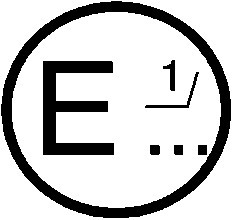 concerning /:	APPROVAL GRANTEDAPPROVAL EXTENDEDAPPROVAL REFUSEDAPPROVAL WITHDRAWNPRODUCTION DEFINITELY DISCONTINUTEDof a vehicle type with regard to its immobilizer pursuant
to Regulation No. XXXApproval No.			Extension No.	Reason for extension:SECTION IGENERAL1.1.	Make (trade name of manufacturer):1.2.	Type:1.3.	Means of identification of type, if marked on the vehicle/component/ separate technical unit / (b):1.3.1.	Location of that marking:1.4.	Category of vehicle (c):1.5.	Name and address of manufacturer:1.6.	Location of the ECE approval mark:1.7.	Address(es) of assembly plant(s):SECTION II1.	Additional information (where applicable): see addendum2.	Technical service responsible for carrying out the tests:3.	Date of test report:4.	Number of test report:5.	Remarks (if any): see addendum6.	Place:7.	Date:8.	Signature:9.	The index to the information package lodged with the approval authority, which may be obtained on request, is attached.Addendumto ECE type approval certificate No. ...concerning the type approval of a vehicle with regard to Regulation No. XXX1.	Additional information:Brief description of the device(s) against unauthorized use and the vehicle parts on which it (they) act(s):Brief description of the immobilizer:Brief description of the alarm system, if applicable, including rated supply voltage /:Remarks:________________/	Distinguishing number of the country which has granted/extended/refused/ withdrawn approval (see approval provisions in the Regulation)./	Strike out what does not apply (there are cases where nothing needs to be deleted, when more than one entry is applicable)./	To be indicated only for vehicle alarm systems (VAS) to be used in vehicles whose rated supply voltage is not 12 Volts.(b)	If the means of identification of type contains characters not relevant to describe the vehicle, component or separate technical unit types covered in this information document, such characters shall be represented in the documentation by the symbol "?" (e.g. ABC??123??).(c)	As defined in Annex 7 to the Consolidated Resolution on the Construction of Vehicles (R.E.3) (document TRANS/WP.29/78/Rev.1, as amended).Annex 2bCOMMUNICATION(Maximum format: A4 (210 x 297 mm))concerning /:	APPROVAL GRANTEDAPPROVAL EXTENDEDAPPROVAL REFUSEDAPPROVAL WITHDRAWNPRODUCTION DEFINITELY DISCONTINUTEDof a type of component or separate technical unit as an immobilizer system pursuant to Regulation No. xxxApproval No.			Extension No.	Reason for extension:SECTION IGENERALMake (trade name of manufacturer):Type:Means of identification of type, if marked on the device (b):Location of that marking:Name and address of manufacturer:Location of the ECE approval mark:Address(es) of assembly plant(s):SECTION II1.	Additional information (where applicable): see addendum2.	Technical service responsible for carrying out the tests:3.	Date of test report:4.	Number of test report:5.	Remarks (if any): see addendum6.	Place:7.	Date:8.	Signature:9.	The index to the information package lodged with the approval authority, which may be obtained on request, is attached.Addendumto ECE type approval certificate No. …concerning the type approval of an immobilizer with regard to Regulation No.  xxx1.	Additional information:1.1.	Brief description of the immobilizer:1.2.	List of vehicles to which the immobilizer is intended to be fitted:1.3.	Types of vehicles on which the immobilizer has been tested:1.4.	List of main components, duly identified, comprising the immobilizer:2.	Remarks:_______________/	Distinguishing number of the country which has granted/extended/refused/ withdrawn approval (see approval provisions in the Regulation)./	Strike out what does not apply (there are cases where nothing needs to be deleted, when more than one entry is applicable).(b)	If the means of identification of type contains characters not relevant to describe the component or separate technical unit types covered in this information document, such characters shall be represented in the documentation by the symbol "?" (e.g. ABC??123??).Annex 3ARRANGEMENTS OF APPROVAL MARKSFigure 1(see paragraph 4.2. of this Regulation)	a = 8 mm minThe above approval mark figure 1 affixed to a vehicle shows that the type concerned was approved in the Netherlands (E4) pursuant to Regulation No. xxx under approval No. 001234. The first two digits (00) of the approval number indicate that the approval was granted in accordance with the requirements of Regulation No. xxx in its original form.Annex 4MODEL OF CERTIFICATE OF CONFORMITYI the undersigned	(surname and name)Testify that the immobilizer / described below:Make:	Type:	is in total conformity with the type approvedat		on	(place of approval)		(date)as described in the communication form bearing approval No.	Identification of the main component(s):Component:  ...........................................................Marking:	Done at:		on:	Manufacturer's full address and stamp:	Signature :	 (please specify position)_______________/  Strike out what does not apply.Annex 5MODEL OF INSTALLATION CERTIFICATEI the undersigned	professional installer, certify that the installation of the immobilizer / described below has been carried out by myself pursuant to the mounting instructions supplied by the manufacturer of the system.Description of the vehicleMake:	Type:	Serial number:	Registration number:	Description of the immobilizer 1/Make:	Type:	Approval number:	Done at:		on:	Installer's full address and stamp:	Signature:	 (please specify position)_______________1/  Strike out what does not apply.Annex 6SPECIFICATIONS FOR MECHANICAL KEY SWITCHES1.	The cylinder of the key switch shall not protrude by more than 1 mm from the cowling, and the protruding part shall be conical.2.	The joint between the cylinder core and the cylinder casing shall be capable of withstanding a tensile force of 600 N and a torque of 25 Nm.3.	The key switch shall be provided with a cylinder drill obstruction.4.	The key profile shall have at least 1,000 effective permutations.5.	The key switch shall not be operable by a key which differs by only one permutation from the key matching the key switch.6.	The key aperture to an external key switch shall be shuttered or otherwise protected against the penetration of dirt and/or water.Annex 7ELECTROMAGNETIC COMPATIBILITYNote:  To test the electromagnetic compatibility, either paragraph 1. or paragraph 2. shall be used, depending on the test facilities.METHOD ISOImmunity against disturbances conducted along supply linesApply the test pulses 1, 2a/2b, 3a, 3b, 4 and 5a/5b according to the International Standard ISO 7637-2:2004to the supply lines as well as to other connections of immobilizer which may be operationally connected to supply lines.Concerning pulse 5, pulse 5b shall be applied on vehicles which include an alternator with internal limitation diode and pulse 5a shall be applied for others cases.Concerning the pulse 2, pulse 2a shall always be applied and pulse 2b could be performed with the agreement between the vehicle manufacturer and the technical approval services.With the agreement of the Technical Service, Test pulse 5a/5b need not be applied in the following circumstances:(a) Type Approval of a immobilizer which is to be type approved as a separate technical unit and intended for the fitment to vehicles without any alternatorsIn this case, the manufacturer of the immobilizer shall:(i) Specify in item 4.5. of the information document (Annex 1b, Part 2), that the requirement of this paragraph was not applied to the immobilizer (in accordance with paragraph 5. of this Regulation); and(ii) Specify in item 4.1. of the information document, the list of vehicles to which the immobilizer is intended to be fitted and the relevant installation conditions in item 4.2.(b) Type approval of a vehicle in respect of an immobilizer intended for fitment to vehicles without alternatorsIn this case, the manufacturer shall specify in item 3.1.3.1.1. of the information document (Annex 1a, Part 1), that the requirement of this paragraph does not apply to the immobilizer due to the nature of installation conditions.(c) Type approval of a vehicle in respect of the installation of a immobilizer which is type approved as a separate technical unit and intended for the fitment to vehicles without any alternatorsIn this case, the vehicle manufacturer shall specify in item 3.1.3.1.1. of the information document (Annex 1a, Part 1), that the requirement of this paragraph does not apply to the installation of the immobilizer where the relevant installation conditions are met.This requirement does not apply in cases where the information required in item 3.1.3.1.1. of Annex 1 has already been submitted for the approval of the separate technical unit.Immobilizer in unset state and set stateThe test pulses 1 through 5 shall be applied with a degree of severity III. The required functional status for all applied test pulses are given in table 1.Table 1 – Severity/functional status (for supply lines)Immunity against disturbance coupled on signal linesLeads which are not connected to supply lines (e.g. special signal lines) shall be tested in accordance with the International Standard ISO7637-3:1995 (and Corr.1).  The required functional status for all applied test pulses are given in table 2.Table 2 – Test level / functional status (for signal lines)Immunity against radiated high frequency disturbancesTesting of the immunity of a immobilizer in a vehicle may be performed according to the technical prescriptions and transitional provisions of Regulation No. 10, 04 series of amendments and test methods described in Annex 6 for the vehicles and Annex 9 for a separate technical unit.Electrical disturbance from electrostatic dischargesImmunity against electrical disturbances shall be tested in accordance with Technical Report ISO/TR 10605-1993.With the agreement of the Technical Service this requirement need not apply in the following circumstances:(a) Type Approval of a immobilizer which is to be type approved as a separate technical unitIn this case, the manufacturer of the immobilizer shall:(i) Specify in item 4.5. of the information document (Annex 1b, Part 2), that the requirement of this paragraph was not applied to the immobilizer (in accordance with paragraph 7. of this Regulation); and(ii) Specify in item 4.1. of the information document, the list of vehicles to which the immobilizer is intended to be fitted and the relevant installation conditions in item 4.2.(b) Type approval of a vehicle in respect of an immobilizerIn this case, the manufacturer shall specify in paragraph 3.1.3.1.1. of the information document (Annex 1a, Part 1), that the requirement of this paragraph does not apply to the immobilizer due to the nature of installation conditions and the vehicle manufacturer shall prove it by submitting related documents.(c) Type approval of a vehicle in respect of the installation of a immobilizer which is type approved as a separate technical unitIn this case, the vehicle manufacturer shall specify in item 3.1.3.1.1. of the information document (Annex 1a, Part 1), that the requirement of this paragraph does not apply to the installation of the immobilizer where the relevant installation conditions are met. This requirement does not apply in cases where the information required in item 3.1.3.1.1. of Annex 1a, Part 1 has already been submitted for the approval of the separate technical unit.Radiated emissionsTests shall be performed according to the technical prescriptions and transitional provisions of Regulation No. 10, 04 series of amendments prescriptions and according to the test methods described in Annexes 4 and 5 for vehicles or Annexes 7 and 8, for a separate technical unit.METHOD IECElectromagnetic fieldThe immobilizer shall undergo the basic test. It shall be subjected to the electromagnetic field test described in IEC Publication 839-1-3-1998 test A-13 with a frequency range from 20 to 1000 MHz, and for a field strength level of 30 V/m.In addition, the immobilizer shall be subjected to the electrical transient conducted and coupled tests described in the International Standard ISO 7637 Parts 1:1990, 2:1990 and 3:1995, as appropriate.Electrical disturbance from electrostatic dischargesThe immobilizer shall undergo the basic test. It shall be subjected to testing for immunity against electrostatic discharge as described in either EN 61000-4-2, or ISO/TR 10605-1993, at the manufacturer's choice.Radiated emissionsThe immobilizer shall be subjected to testing for the suppression of radio frequency interference according to the technical prescriptions and transitional provisions of Regulation No. 10, 04 series of amendments and according to tests method described in Annexes 4 and 5 for vehicles and Annexes 7 and 8 for a separate technical unit._____________Test pulse numberTest levelFunctional status1IIIC2aIIIB2bIIIC3aIIIA3bIIIA4IIIB45a/5bIIIATest pulse numberTest levelFunctional status3aIIIC3bIIIA